Sieradz, dnia 2 listopada 2018 r.Dyrektor DelegaturyKrajowego Biura Wyborczegow Sieradzu/–/ Tadeusz BrzozowskiDYREKTOR DELEGATURYKRAJOWEGO BIURA WYBORCZEGO W SIERADZUOGŁASZA NABÓR NA STANOWISKO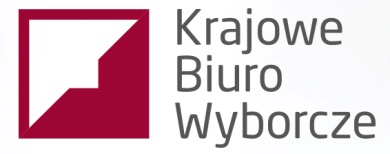 Delegatura w SieradzuASYSTENTASYSTENTLiczba lub wymiar etatówLiczba lub wymiar etatów1 etat1 etatOgólny zakres obowiązkówOgólny zakres obowiązkówProwadzenie sekretariatu dyrektora Delegatury.Obsługa kancelaryjna Delegatury oraz organów wyborczych.Prowadzenie rejestrów umów zawieranych przez Delegaturę oraz rejestru podróży słuzbowych pracowników Delegatury oraz komisarzy wyborczych.Prowadzenie spraw związanych z udzielaniem przez Delegaturę zamówień publicznych.Współpraca z jednostkami samorządu terytorialnego, organami administracji publicznej i innymi instytucjami w sprawach bieżącej działalności Delegatury.Prowadzenie sekretariatu dyrektora Delegatury.Obsługa kancelaryjna Delegatury oraz organów wyborczych.Prowadzenie rejestrów umów zawieranych przez Delegaturę oraz rejestru podróży słuzbowych pracowników Delegatury oraz komisarzy wyborczych.Prowadzenie spraw związanych z udzielaniem przez Delegaturę zamówień publicznych.Współpraca z jednostkami samorządu terytorialnego, organami administracji publicznej i innymi instytucjami w sprawach bieżącej działalności Delegatury.Wymagania niezbędneWymagania niezbędneObywatelstwo polskie;Ukończone osiemnaście lat;Pełna zdolność do czynności prawnych;Korzystanie z pełni praw publicznych;Brak skazania prawomocnym wyrokiem za umyślne przestępstwo ścigane z oskarżenia publicznego lub umyślne przestępstwo skarbowe;Wykształcenie wyższe;Umiejętność obsługi urządzeń biurowych.Obywatelstwo polskie;Ukończone osiemnaście lat;Pełna zdolność do czynności prawnych;Korzystanie z pełni praw publicznych;Brak skazania prawomocnym wyrokiem za umyślne przestępstwo ścigane z oskarżenia publicznego lub umyślne przestępstwo skarbowe;Wykształcenie wyższe;Umiejętność obsługi urządzeń biurowych.Oczekiwania dodatkoweOczekiwania dodatkoweZnajomość przepisów ustawy Prawo zamówień publicznych;Znajomość przepisów RODO;Doświadczenie w pracy w administracji państwowej lub samorządowej.Znajomość przepisów ustawy Prawo zamówień publicznych;Znajomość przepisów RODO;Doświadczenie w pracy w administracji państwowej lub samorządowej.Uprawnienia / umiejętnościUprawnienia / umiejętnościTerminowość i dokładność;Umiejętność pracy pod presją czasu;Umiejętności organizacyjne;Umiejętność budowania dobrych relacji z ludźmi;Dyspozycyjność;Znajomość pakietu Microsoft Office.Terminowość i dokładność;Umiejętność pracy pod presją czasu;Umiejętności organizacyjne;Umiejętność budowania dobrych relacji z ludźmi;Dyspozycyjność;Znajomość pakietu Microsoft Office.Wymagane dokumenty / oświadczeniaWymagane dokumenty / oświadczeniaCV (z numerem telefonu);Oświadczenie o wyrażeniu zgody na przetwarzanie danych osobowych w celach rekrutacji;List motywacyjny.CV (z numerem telefonu);Oświadczenie o wyrażeniu zgody na przetwarzanie danych osobowych w celach rekrutacji;List motywacyjny.Termin i miejsce składania dokumentówTermin i miejsce składania dokumentówDokumenty należy przesłać w terminie do dnia 16 listopada 2018 r. na adres 
e-mailowy: 		sir-tadeusz.brzozowski@kbw.gov.pllub dostarczyć do siedziby Delegatury Krajowego Biura Wyborczego w Sieradzu:Plac Wojewódzki 3, pok.618, 98-200 SieradzDokumenty należy przesłać w terminie do dnia 16 listopada 2018 r. na adres 
e-mailowy: 		sir-tadeusz.brzozowski@kbw.gov.pllub dostarczyć do siedziby Delegatury Krajowego Biura Wyborczego w Sieradzu:Plac Wojewódzki 3, pok.618, 98-200 SieradzPozostałe informacjePozostałe informacjeDodatkowe informacje można uzyskać pod nr telefonu 43 822-53-01.Informacja o rozstrzygnięciu naboru będzie podana do publicznej wiadomości na stronie: http://sieradz.kbw.gov.pl w zakładce „Aktualności”Pracodawca zastrzega sobie prawo do kontaktowania się jedynie z wybranymi kandydatami.Złożone dokumenty będzie można odebrać w terminie 2 tygodni po ogłoszeniu wyników naboru.Po upływie tego terminu nieodebrane dokumenty zostaną zniszczone.Informujemy, że administratorem danych osób składających oferty jest Krajowe Biuro Wyborcze Delegatura w Sieradzu, tel.: 22 822 53 01, mail: sir-biuro@kbw.gov.pl Inspektorem ochrony danych osobowych w Krajowym Biurze Wyborczym jest Pani Dorota Tulczyńska, kontakt: e-mail: iodo@kbw.gov.pl, 22 695 22 99.Dane osobowe osób składających oferty będą przetwarzane w celu realizacji procedury naboru. Podstawą przetwarzania danych osobowych dotyczących kandydatów jest art. 221 § 1 , art. 221 § 4 ustawy z dnia 26 czerwca 1974 r. Kodeks Pracy (Dz. U. z 2018 r., poz. 108, z późn. zm.) ,art. 3 ustawy z dnia 16 września 1982 r. o pracownikach urzędów państwowych (Dz.U.2017.2142 t.j. z późn. zm.) w związku z art. 6 ust. 1 lit. c RODO oraz zgoda w odniesieniu do danych osobowych w zakresie wykraczającym poza ww. przepisy zgodnie z art. 6 ust. 1 lit a RODO. Dane osobowe kandydatów nie będą przekazywane innym podmiotom. Dane kandydatów nie będą przekazywane do państwa trzeciego lub organizacji międzynarodowej.Kandydat ma prawo cofnięcia zgody w dowolnym momencie bez wpływu na zgodność przetwarzania, którego dokonano na podstawie zgody przed jej cofnięciem, żądania od Administratora dostępu do danych, ich sprostowania oraz ograniczenia przetwarzania danych osobowych, ich usunięcia i wniesienia sprzeciwu wobec przetwarzania danych w zakresie dopuszczonym przepisami prawa. Kandydat ma prawo wniesienia skargi do organu nadzorczego, którym jest Prezes Urzędu Ochrony Danych Osobowych. Podanie danych osobowych przez kandydata przystępującego do naboru jest dobrowolne. Bez podania wymaganych danych osobowych udział kandydata w naborze nie będzie możliwy. Dane osobowe kandydatów nie podlegają zautomatyzowanemu podejmowaniu decyzji, w tym profilowaniu.Dodatkowe informacje można uzyskać pod nr telefonu 43 822-53-01.Informacja o rozstrzygnięciu naboru będzie podana do publicznej wiadomości na stronie: http://sieradz.kbw.gov.pl w zakładce „Aktualności”Pracodawca zastrzega sobie prawo do kontaktowania się jedynie z wybranymi kandydatami.Złożone dokumenty będzie można odebrać w terminie 2 tygodni po ogłoszeniu wyników naboru.Po upływie tego terminu nieodebrane dokumenty zostaną zniszczone.Informujemy, że administratorem danych osób składających oferty jest Krajowe Biuro Wyborcze Delegatura w Sieradzu, tel.: 22 822 53 01, mail: sir-biuro@kbw.gov.pl Inspektorem ochrony danych osobowych w Krajowym Biurze Wyborczym jest Pani Dorota Tulczyńska, kontakt: e-mail: iodo@kbw.gov.pl, 22 695 22 99.Dane osobowe osób składających oferty będą przetwarzane w celu realizacji procedury naboru. Podstawą przetwarzania danych osobowych dotyczących kandydatów jest art. 221 § 1 , art. 221 § 4 ustawy z dnia 26 czerwca 1974 r. Kodeks Pracy (Dz. U. z 2018 r., poz. 108, z późn. zm.) ,art. 3 ustawy z dnia 16 września 1982 r. o pracownikach urzędów państwowych (Dz.U.2017.2142 t.j. z późn. zm.) w związku z art. 6 ust. 1 lit. c RODO oraz zgoda w odniesieniu do danych osobowych w zakresie wykraczającym poza ww. przepisy zgodnie z art. 6 ust. 1 lit a RODO. Dane osobowe kandydatów nie będą przekazywane innym podmiotom. Dane kandydatów nie będą przekazywane do państwa trzeciego lub organizacji międzynarodowej.Kandydat ma prawo cofnięcia zgody w dowolnym momencie bez wpływu na zgodność przetwarzania, którego dokonano na podstawie zgody przed jej cofnięciem, żądania od Administratora dostępu do danych, ich sprostowania oraz ograniczenia przetwarzania danych osobowych, ich usunięcia i wniesienia sprzeciwu wobec przetwarzania danych w zakresie dopuszczonym przepisami prawa. Kandydat ma prawo wniesienia skargi do organu nadzorczego, którym jest Prezes Urzędu Ochrony Danych Osobowych. Podanie danych osobowych przez kandydata przystępującego do naboru jest dobrowolne. Bez podania wymaganych danych osobowych udział kandydata w naborze nie będzie możliwy. Dane osobowe kandydatów nie podlegają zautomatyzowanemu podejmowaniu decyzji, w tym profilowaniu.